Brunch and Annual MeetingSaturday, March 18, 2017, 10am-1pm
Mirabella Retirement Community 3550 SW Bond Avenue, Portland	Please join us at the Mirabella on Saturday March 12th. Enjoy delicious food and catch up with old and new members. During the Annual Meeting, members will have the opportunity to elect officers and convention delegates and hear from program officers and committee chairs. Preceding the business meeting, we are honored to have a discussion with Amanda and Nikki on issues related to feminism today.  The discussion will be moderated by Barbara Spencer, Chair of the Oregon Commission for Women and Past President of Portland AAUW.  See box below for a description of the discussion topic and speaker bios.  Directions and Parking: Because of construction, only limited street parking is available. We strongly encourage you to take public transportation. The Portland Street Car North South Line (N/S) stop at SW Lowell & Bond at the South Waterfront District is one block from the Mirabella. The Orange MAX line South Waterfront/ SW Moody station is about a half mile north of Mirabella. RSVP by Friday, March 10, to Diane Winn, 503-954-3976 or dgwinn@uci.edu. Feminism: The Next ChapterFeminist movements, like all social movements, are constantly evolving and shifting. The recent Women’s March has sparked conversations about a new wave of feminism – ““””intersectional feminism”. "Intersectional feminism" is a term many use to explain how the feminist movement is more diverse and inclusive. If feminism is advocating for women's rights and equality between the sexes, intersectional feminism is the understanding of how race, class, ethnicity, religion and sexual orientation impact the way women experience oppression and discrimination.Please join us for a discussion with two young women whose careers epitomize the work of intersectional feminism.  Amanda Manjarrez, a graduate of Lewis and Clark Law School, is the Advocacy Director of the Coalition of Communities of Color (CCC). The mission of CCC is to address the socioeconomic disparities, institutional racism, and inequity of services experienced by our families, children and communities. Before moving to Portland, Amanda spent much of the last decade working on strategic campaign strategies, and social justice organizing in New Mexico. She has tackled critical issues related to election reform, minimum wage and health care policy. She brings creative leadership and a deep commitment to promoting social justice in her community.Nikki Fisher is the Executive Director of the Bus Project and a Commissioner with the Oregon Commission for Women. The Bus Project is a volunteer-driven, non-profit organization that engages young people in progressive politics. Prior to joining the Bus Project, Nikki worked for the ACLU of Florida for 4 years on immigration reform, reproductive rights and LGBT campaigns. She was Chief of Staff for State Senator Sara Gelser and helped pass laws protecting domestic workers, campus sexual assault survivors, and LGBTQ Oregonians  Her passion is driven by a focus on criminal and social justice reform, LGBT issues, reproductive rights, economic and racial justice, education and veterans’ issues.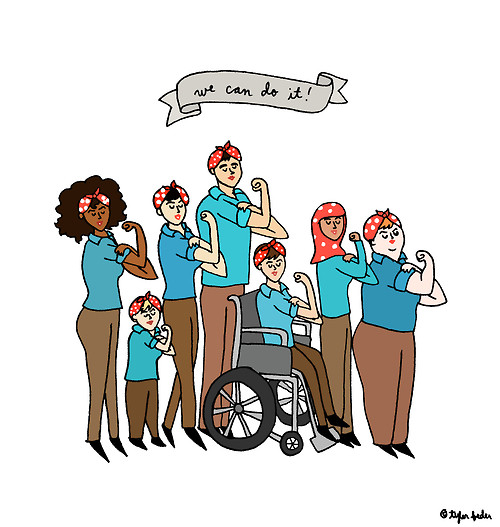 